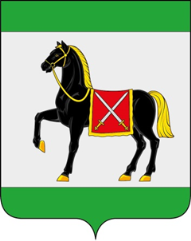 СОБРАНИЕ ПРЕДСТАВИТЕЛЕЙ ГОРОДСКОГО ПОСЕЛЕНИЯ РОЩИНСКИЙ МУНИЦИПАЛЬНОГО РАЙОНА ВОЛЖСКИЙ САМАРСКОЙ ОБЛАСТИчетвертого созыва   РЕШЕНИЕ                                                   от 20 декабря 2023 года № 176Об утверждении графика приема граждан по личным вопросам депутатами Собрания представителей городского поселения Рощинский на 2024 годВ соответствии с Федеральными законами от 06.10.2003г.  № 131-ФЗ  «Об общих принципах организации местного самоуправления в Российской Федерации»,  Уставом городского поселения Рощинский, Собрание представителей городского поселения Рощинский муниципального района Волжский Самарской областиРЕШИЛО:1.  Утвердить график приема граждан по личным вопросам депутатами Собрания представителей городского поселения Рощинский на 2024 год (Приложение 1). 2. Настоящее Решение обнародовать на Интернет-сайте Администрации городского поселения Рощинский. Председатель Собрания представителейгородского поселения Рощинский                               		   О.И. Рубина  Приложение № 1к Решению Собрания представителейгородского поселения Рощинский                                                                                                                                   от 20.12.2023 №176ГРАФИК ПРИЕМА ГРАЖДАН  ДЕПУТАТАМИ СОБРАНИЯ ПРЕДСТАВИТЕЛЕЙГОРОДСКОГО ПОСЕЛЕНИЯ РОЩИНСКИЙ НА 2024 год**Примечание:  прием граждан возможен по средствам телефонной связи.КАЖДЫЙ МЕСЯЦ1  НЕДЕЛЯ2  НЕДЕЛЯ3  НЕДЕЛЯ4  НЕДЕЛЯПОНЕДЕЛЬНИКОгурцова Алла Юрьевна1500-1700Администрацияг.п.Рощинский89179509571Григорьева Ольга Валерьевна1600-1700Администрация      г.п.Рощинский        89272966107Григорьева Ольга Валерьевна1600-1700Администрация    г.п.Рощинский     89272966107ВТОРНИКЮдина Юлия Владимировна09 30-11 30Администрацияг.п.Рощинский89871559568Парахневич Ирина Дмитриевна1500-1700Администрацияг.п.Рощинский89272055544СРЕДАИноземцева Мария Александровна1300-1400Администрацияг.п.Рощинский89277123174Иноземцева Мария Александровна1300-1400Администрацияг.п.Рощинский89277123174СРЕДАСташукЕлена Васильевна1000-1200Администрацияг.п.Рощинский89171545832Баранова ЛарисаМихайловна1400-1600Администрацияг.п.Рощинский89171600414Юшанцев Константин Николаевич1500-1700Администрацияг.п.Рощинский89276875455ЧЕТВЕРГАржаных Наталья Сергеевна800-1000Администрацияг.п.Рощинский89276581624Барашкина Наталья Михайловна1500-1700Администрацияг.п.Рощинский89171445736Бекчурова Гульнара Рифовна800-1000Администрацияг.п.Рощинский89276565198ЧЕТВЕРГРубинаОльга Ивановна1500-1700Администрацияг.п.Рощинский89276564798ПЯТНИЦАПЯТНИЦАГригорьева Наталья Александровна1400-1600Администрацияг.п.Рощинский        89874320452Маслова Наталья Сергеевна1400-1600Администрацияг.п.Рощинский89171489954Абрамов Андрей Александрович1400-1600Администрацияг.п.Рощинский89276090660